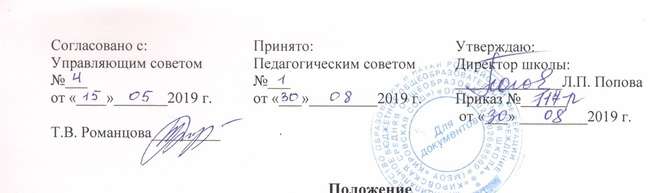 Положениео порядке и основаниях  перевода, отчисления обучающихся            муниципального бюджетного общеобразовательного учреждение            «Кировская средняя общеобразовательная школа» Положение о порядке и основаниях перевода, отчисления 
обучающихся (далее - Положение) муниципального бюджетного
общеобразовательного	учреждения	«Кировская средняя
общеобразовательная школа» (далее - школа) разработано на основе:
Федерального закона «Об образовании в Российской Федерации» от
29.12.2012 г. № 273-ФЗ, приказа Министерства образования и науки РФ  от 30.08.2013 №1015 «Об утверждении Порядка организации и
осуществления образовательной деятельности по основным общеобразовательным
программам - образовательным программам начального общего, основного общего
и среднего общего образования», приказа Министерства
образования и науки РФ от 15.03.2013. №185. «Об утверждении Порядка применения к обучающимся и снятия с обучающихся мер дисциплинарного взыскания», приказа Министерства образования и науки РФ от 22.01. 2014 г. №32 «Об утверждении Порядка приема граждан на обучение по образовательным программам начального общего, основного общего и среднего общего образования»Положение регулирует порядок и основания перевода обучающихся из класса в класс с одной ступени обучения на другую, отчисления учащихся.Настоящее Положение принимается  педагогическим советом школы, имеющим право вносить в него изменения и дополнения, согласовывается с Управляющим советом школы и утверждается приказом директора школы.Настоящее Положение является локальным нормативным актом, регламентирующим деятельность школы.Настоящее Положение подлежит обязательному опубликованию на официальном сайте школы.2. Порядок перевода обучающихся в следующий класс, а также из одного образовательного учреждения в другоеОбучающиеся, освоившие в полном объеме образовательную программу учебного года и успешно прошедшие промежуточную аттестацию, переводятся в следующий класс.Обучающиеся на ступени начального общего,  основного общего и среднего общего образования, имеющие по итогам учебного года неудовлетворительные результаты промежуточной аттестации по одному или нескольким предметам, курсам, дисциплинам (модулям) образовательной программы или непрохождение промежуточной аттестации при отсутствии уважительных причин признаются обучающимися, имеющими академическую задолженность.Обучающиеся, не прошедшие промежуточной аттестации по уважительным причинам или имеющие академическую задолженность переводятся в следующий класс условно с обязательной ликвидацией задолженности, в сроки установленные Положением о формах, периодичности и порядке текущего контроля успеваемости и промежуточной аттестации учащихся. Ответственность за ликвидацию обучающимися академической задолженности возлагается на их родителей (законных представителей). Обучающиеся обязаны ликвидировать академическую задолженность в сроки установленные Положением о формах, периодичности и порядке текущего контроля успеваемости и промежуточной аттестации учащихся школы. Школа обязана обеспечить контроль за своевременностью её ликвидации.Решение о переводе в следующий класс обучающихся 1-8, 9 классов принимается Педагогическим советом школы и утверждается приказом директора школы.Обучающиеся на ступени начального общего, основного общего образования и среднего общего образования, не освоившие программу учебного года и  не ликвидировавшие в установленные сроки академической задолженности с момента ее образования, по усмотрению родителей (законных представителей) оставляются на повторное обучение, либо переводятся на обучение по адаптированным образовательным программам в соответствии с рекомендациями психолого-медико-педагогической комиссии либо на обучение по индивидуальному учебному плану.Решение педагогического совета школы в отношении обучающихся, оставленных на повторное обучение, доводится до сведения родителей (законных представителей) классным руководителем письменным уведомлением администрации школы.Обучающиеся имеют право на перевод в другое общеобразовательное учреждение, реализующее образовательную программу соответствующего уровня. Перевод обучающегося в иную общеобразовательную организацию производится согласно Положения о порядке оформления возникновения, приостановления и прекращения отношений между школой и учащимися, родителями (законными, представителями) несовершеннолетних обучающихся.3. Порядок отчисления и исключения учащихся школы3.1.Обучающиеся могут быть отчислены из школы по следующим основаниям:в связи с завершением основного общего и среднего общего образования с выдачей документа государственного образца о соответствующем уровне образования;в связи с переводом в другую общеобразовательную организацию, реализующую общеобразовательную программу соответствующего уровня, с согласия родителей (законных представителей) при наличии справки-подтверждения с нового места учёбы;в связи с переменой места жительства (выезд за пределы города, в отдалённые районы) по заявлению родителей (законных представителей), в котором указывается место дальнейшего обучения ребёнка;в связи со сменой формы получения образования (семейное образование).по инициативе организации, осуществляющей образовательную деятельность, в случае применения к обучающемуся, достигшему возраста пятнадцати лет отчисления, как меры дисциплинарного взыскания, в случае невыполнения обучающимся по основной образовательной программе обязанностей по добросовестному выполнению такой образовательной программы и выполнения учебного плана, а также в случаях нарушения порядка приема в образовательную организацию, повлекшего по вине обучающегося его незаконное зачисление в образовательную организацию; по обстоятельствам не зависящим от воли обучающегося или родителей (законных представителей) несовершеннолетнего обучающегося.3.2.	За неисполнение или нарушение Устава школы, правил
внутреннего распорядка и иных локальных нормативных актов по вопросам
организации и осуществления образовательной деятельности к учащимся
могут быть применены меры дисциплинарного взыскания - замечание,
выговор, отчисление из школы. Меры дисциплинарного взыскания не применяются к обучающимся по образовательным программам дошкольного, начального общего образования, а также к обучающимся с ограниченными возможностями здоровья (с задержкой психического развития и различными видами умственной отсталости).Решение о применении дисциплинарного взыскания принимается педагогическим советом школы и согласуется с Управляющим советом школы.Не допускается применение мер дисциплинарного взыскания к обучающимся во время их болезни и каникул, во время отпуска по беременности и родам.За каждый дисциплинарный проступок может быть применена одна мера дисциплинарного взыскания.При выборе меры дисциплинарного взыскания школа учитывает тяжесть дисциплинарного проступка, причины и обстоятельства, при которых он совершён, предыдущее поведение обучающегося, его психофизическое и эмоциональное состояние.До применения меры дисциплинарного взыскания школа должна затребовать от обучающегося письменное объяснение. Если по истечении трех учебных дней указанное объяснение обучающимся не представлено, то составляется соответствующий акт. Отказ или уклонение обучающегося от предоставления письменного объяснения не является препятствием для применения меры дисциплинарного взыскания.Мера дисциплинарного взыскания применяется не позднее одного месяца со дня обнаружения проступка, не считая времени отсутствия обучающегося, указанного в пункте 3.3 настоящего Положения.            3.9. По решению Педагогического совета школы за неоднократное
совершение дисциплинарных проступков, предусмотренных часть 4 статьи
43 Федерального закона от 29.12.2012 г. №273-Ф3 «Об образовании в
Российской Федерации», допускается применение отчисления
несовершеннолетнего обучающегося достигшего возраста пятнадцати лет, из
школы, как меры дисциплинарного взыскания. Отчисление (исключение)
несовершеннолетнего     обучающегося     применяется,     если     иные меры дисциплинарного взыскания и меры педагогического воздействия не дали результата и дальнейшее его пребывание в школе оказывает отрицательное влияние на других обучающихся нарушает их права и права работников школы, а также нормальное функционирование школы. Отчисление несовершеннолетнего обучающегося как мера дисциплинарного взыскания не применяется, если сроки ранее применённых к учащемуся мер дисциплинарного взыскания истекли и (или) меры дисциплинарного взыскания сняты в установленном порядке.3.10. Решение об отчислении несовершеннолетнего обучающегося, достигшего возраста пятнадцати лет и не получившего основного общего образования, как мера дисциплинарного взыскания принимается с учётом мнения его родителей (законных представителей) и с согласия комиссии по делам несовершеннолетних и защите их прав. Решение об отчислении детей-сирот и детей, оставшихся без попечения родителей, принимается с согласия комиссии по делам несовершеннолетних и защите их прав и органа опеки и попечительства.Школа незамедлительно информирует об отчислении несовершеннолетнего обучающегося в качестве меры дисциплинарного взыскания в орган местного самоуправления, осуществляющий управление в сфере образования. Орган местного самоуправления, осуществляющий управление в сфере образования, и родители (законные представители) несовершеннолетнего обучающегося, отчисленного из школы, не позднее чем в месячный срок принимают меры, обеспечивающие получение несовершеннолетним обучающимся общего образования.Применение к обучающемуся меры дисциплинарного взыскания оформляется приказом директора школы, который доводится до обучающегося, родителей (законных представителей) несовершеннолетнего обучающегося под роспись в течение трёх учебных дней со дня его издания, не считая времени отсутствия обучающегося в школе. Отказ учащегося, родителей (законных представителей) несовершеннолетнего обучающегося ознакомиться с указанным приказом (распоряжением) под роспись оформляется соответствующим актом.3.13.	Обучающиеся, родители (законные представители)
несовершеннолетнего обучающегося вправе обжаловать в комиссии по
урегулированию споров между участниками образовательных отношений
меры дисциплинарного взыскания и их применение к обучающемуся.Решение комиссии по урегулированию споров между участниками образовательных отношений является обязательным для всех участников образовательных отношений в школе, и подлежит исполнению в сроки, предусмотренные указанным решением.Решение комиссии по урегулированию споров между участниками образовательных отношений может быть обжаловано в установленном законодательством Российской Федерации порядке.3.16.	Если в течение года со дня применения меры дисциплинарного
взыскания к обучающемуся не будет применена новая мера дисциплинарного
взыскания, то он считается не имеющим меры дисциплинарного взыскания.
Директор школы до истечения года со дня применения меры
дисциплинарного взыскания имеет право снять её с обучающегося по
собственной инициативе, просьбе самого обучающегося, родителей (законных представителей) несовершеннолетнего обучающегося, ходатайству Управляющего совета школы.4. Вступление в силу, внесение изменений и дополнений в настоящееПоложениеНастоящее Положение вступает в силу с момента подписания приказа.Внесение поправок и изменений в Положение производится на заседании Педагогического совета школы и согласовывается с Управляющим советом.Настоящее Положение действительно до принятия новой редакции.